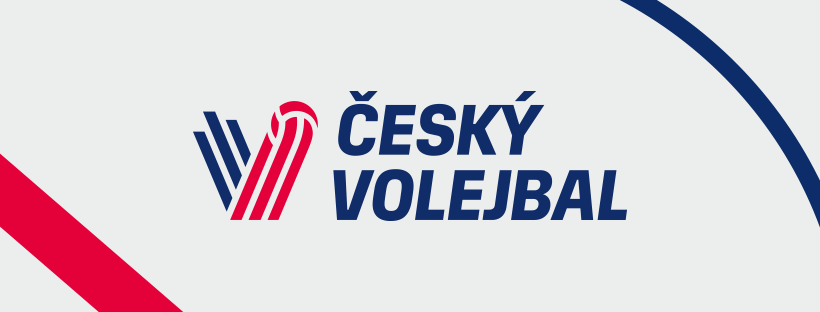 Nominace RD mužů – VT Kolín (24. – 28. 7. 2023)Hráči:Bartůněk LubošnahrávačJanouch JakubnahrávačSrb JiřínahrávačHadrava JanuniverzálIndra PatrikuniverzálŠotola MarekuniverzálPolák JosefblokařŠpulák PetrblokařZajíček AdamblokařČech DanielsmečařDžavoronok DonovansmečařGalabov JansmečařLicek MartinsmečařVašina LukášsmečařKovařík MichaelliberoMoník MilanliberoPfeffer DanielliberoRealizační tým:Novák Jiříhlavní trenérMascia Stefanoasistent a kondiční trenérMüller Dardoasistent trenéra a statistikSedlák MartinmasérBendová EliškafyzioterapeutBenda PetrfyzioterapeutAvenarius JakublékařDebnar MartinlékařChetin Stanislastýmový vedoucíJavůrek Miloslavtýmový manažer